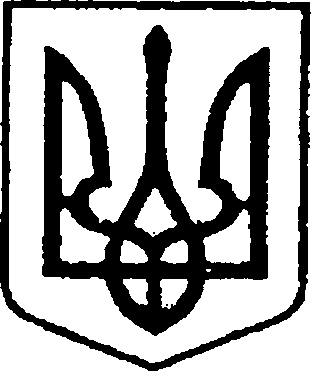 УКРАЇНАЧЕРНІГІВСЬКА ОБЛАСТЬН І Ж И Н С Ь К А    М І С Ь К А    Р А Д АВ И К О Н А В Ч И Й    К О М І Т Е ТР І Ш Е Н Н Явід 23 вересня 2021 року	           м. Ніжин	                                     №355Про відзначення з нагодиДня машинобудівникаВідповідно до  статей 40, 42, 53, 59 Закону України «Про місцеве самоврядування в Україні», рішення Ніжинської міської ради Чернігівської області «Про внесення змін до рішення Ніжинської міської ради                            від 03 травня 2017 року №27-23/2017 «Про затвердження Положень                  про Почесну грамоту, Грамоту та Подяку виконавчого комітету Ніжинської міської ради» від 02.02.2018 р. №18-35/2018, Регламенту виконавчого комітету Ніжинської міської ради Чернігівської області VІІІ скликання, затвердженого рішенням Ніжинської міської ради Чернігівської області VІІІ скликання від 24.12.2020 р. №27-4/2020, розглянувши клопотання директора ДП НВК «Прогрес» Матюхіна О.А., директора ТОВ «Ніжинський механічний завод» Галати М.В. з нагоди відзначення Дня машинобудівника, виконавчий комітет Ніжинської міської ради вирішив: 1.Нагородити Грамотою виконавчого комітету Ніжинської міської ради Пухна Миколу Юрійовича, плавильника металу та сплавів 4-го розряду ливарного цеху ТОВ «Ніжинський механічний завод», за високу професійну майстерність, сумлінну працю, досягнення найкращих результатів та з нагоди професійного свята – Дня машинобудівника.	2.Оголосити Подяку виконавчого комітету Ніжинської міської ради         за сумлінну працю, високий професіоналізм і досягнення найкращих результатів в роботі  та з нагоди відзначення професійного свята - Дня машинобудівника:2.1.Бецю Петру Васильовичу – старшому майстру Механоскладального виробництва №701 Державного підприємства Науково-виробничий комплекс «Прогрес»;2.2.Костянку Василю Григоровичу – фрезерувальнику 5 розряду Механічного виробництва №712 Державного підприємства Науково-виробничий комплекс «Прогрес».3.Відділу юридично-кадрового забезпечення апарату виконавчого комітету Ніжинської міської ради (Лега В. О.) забезпечити оприлюднення цього рішення на офіційному сайті Ніжинської міської ради.4.Відділу бухгалтерського обліку апарату виконавчого комітету Ніжинської міської ради (Єфіменко Н.Є.)  забезпечити виконання цього рішення у частині видачі бланків Грамот, Подяк та рамок.5.Контроль за виконанням цього рішення покласти на керуючого справами виконавчого комітету Ніжинської міської ради Салогуба В.В.Головуючий на засіданні виконавчогокомітету Ніжинської міської ради,перший заступник міського голови зпитань діяльності виконавчих органів ради		          Федір ВОВЧЕНКОПояснювальна запискадо проекту рішення виконавчого комітету «Про відзначення з нагоди Дня машинобудівника»Відповідно до ст. 40 Закону України «Про місцеве самоврядування                в Україні», рішення Ніжинської міської ради Чернігівської області «Про внесення змін до рішення Ніжинської міської ради  від 03 травня 2017 року №27-23/2017 «Про затвердження Положень про Почесну грамоту, Грамоту   та Подяку виконавчого комітету Ніжинської міської ради» від 02.02.2018 р.     №18-35/2018 пропонуються кандидатури до нагородження Грамотою та Подяками виконавчого комітету Ніжинської міської ради до професійного свята – Дня машинобудівника. Проект рішення «Про відзначення з нагоди Дня машинобудівника» складається  з п’яти  розділів.Відділ юридично-кадрового забезпечення апарату виконавчого комітету Ніжинської міської ради, відповідно до Закону України «Про доступ до публічної інформації», забезпечує опублікування цього рішення шляхом оприлюднення  на офіційному сайті Ніжинської міської ради.Доповідати проект рішення на засіданні буде начальник сектора                      з питань кадрової політики відділу юридично-кадрового забезпечення апарату виконавчого комітету Ніжинської міської ради Кучер Людмила Сергіївна.Начальник відділу юридично-кадровогозабезпечення апарату виконавчогокомітету Ніжинської міської ради                                                   В’ячеслав ЛЕГА